RECONNAISSANCE VIRTUELLE 2021Nous souhaitons mettre de l’avant un (1) joueur par équipe (U13+) et trois (3) joueurs par UF et UM (CDC U9 à U12).Nous désirons faire briller nos joueurs coup de cœur de la saison estivale.​​Durant les prochaines semaines, nous diffuserons un gala virtuel en photo sur nos médias sociaux (Instagram et Facebook). Les photos utilisées seront celles de notre photographe officiel. Nous vous demandons de remplir le formulaire ici-bas et de vérifier auprès du parent si le CSVR peut publier la photo 2021 sur nos médias sociaux.Le formulaire doit être retourné à Mélissa Breton mbreton@csvr.ca avant le 18 novembre 2021. Seulement les envois par le formulaire seront traités. Aucune relance ne sera effectuée. Les publications seront aléatoires selon la date d’envoi.*Pour les équipes CDC, SVP, veuillez remplir le formulaire 3 fois pour chacun de vos coups de cœur.CATÉROGIE ÉTÉ 2021 : _________________________________ENTRAINEUR 1: Prénom : ________________________ Nom : ____________________________ENTRAINEUR 2 : Prénom : ________________________ Nom : ____________________________ENTRAINEUR 3 : Prénom : ________________________ Nom : ____________________________GÉRANT OU BÉNÉVOLEPrénom : ________________________ Nom : ____________________________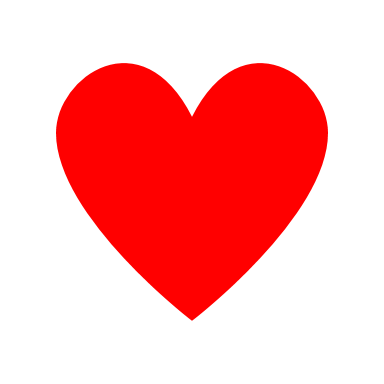 JOUEUR COUP DE CŒUR Prénom : ___________________________Nom : ______________________________TEXTE SUR PUBLICATION FACEBOOK ET INSTAGRAM(Spécifiez en quelques mots pourquoi votre choix s’est arrêté sur ce joueur) : 